Ф А1.1-26-114КАЛЕНДАРНО-ТЕМАТИЧНИЙ ПЛАН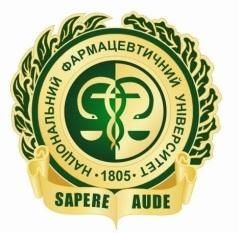 ПРАКТИЧНИХ  ТА СЕМІНАРСЬКИХ ЗАНЯТЬз ___ Основ практичної діяльності (вступ до фаху, ознайомча практика)»  для _I___ курсуспеціальності _227  Фізична терапія, ерготерапія___ФТб___01_____________осінній/весінній семестр, 2020 – 2021 н.р.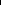 №Обсяг уСистемаСистемаСистемаСистема№Обсяг уСистемаСистемаСистемаСистема№годинах,СистемаСистемаСистемаСистемагодинах,оцінюванняоцінюванняоцінюванняоцінюванняз/пДатаТема заняттяТема заняттягодинах,оцінюванняоцінюванняоцінюванняоцінюванняз/пДатаТема заняттяТема заняттявидзнань, бализнань, бализнань, бализнань, баливидзнань, бализнань, бализнань, бализнань, бализаняттяminmaxЗМІСТОВИЙ МОДУЛЬ 1. Загальна характеристика фізичної терапіїЗМІСТОВИЙ МОДУЛЬ 1. Загальна характеристика фізичної терапіїЗМІСТОВИЙ МОДУЛЬ 1. Загальна характеристика фізичної терапіїЗМІСТОВИЙ МОДУЛЬ 1. Загальна характеристика фізичної терапіїЗМІСТОВИЙ МОДУЛЬ 1. Загальна характеристика фізичної терапіїЗМІСТОВИЙ МОДУЛЬ 1. Загальна характеристика фізичної терапіїЗМІСТОВИЙ МОДУЛЬ 1. Загальна характеристика фізичної терапіїЗМІСТОВИЙ МОДУЛЬ 1. Загальна характеристика фізичної терапіїЗМІСТОВИЙ МОДУЛЬ 1. Загальна характеристика фізичної терапіїЗМІСТОВИЙ МОДУЛЬ 1. Загальна характеристика фізичної терапіїЗМІСТОВИЙ МОДУЛЬ 1. Загальна характеристика фізичної терапіїЗМІСТОВИЙ МОДУЛЬ 1. Загальна характеристика фізичної терапіїЗМІСТОВИЙ МОДУЛЬ 1. Загальна характеристика фізичної терапіїЗМІСТОВИЙ МОДУЛЬ 1. Загальна характеристика фізичної терапіїЗМІСТОВИЙ МОДУЛЬ 1. Загальна характеристика фізичної терапіїЗМІСТОВИЙ МОДУЛЬ 1. Загальна характеристика фізичної терапіїЗМІСТОВИЙ МОДУЛЬ 1. Загальна характеристика фізичної терапіїЗМІСТОВИЙ МОДУЛЬ 1. Загальна характеристика фізичної терапіїЗМІСТОВИЙ МОДУЛЬ 1. Загальна характеристика фізичної терапіїЗМІСТОВИЙ МОДУЛЬ 1. Загальна характеристика фізичної терапіїЗМІСТОВИЙ МОДУЛЬ 1. Загальна характеристика фізичної терапіїЗМІСТОВИЙ МОДУЛЬ 1. Загальна характеристика фізичної терапіїЗМІСТОВИЙ МОДУЛЬ 1. Загальна характеристика фізичної терапії1.Історичний погляд на розвиток напряму фізична терапія і ерготерапія.Історичний погляд на розвиток напряму фізична терапія і ерготерапія.20,6112.Реабілітація як комплексна система.Реабілітація як комплексна система.20,6113.Підхід щодо реабілітаційного втручання.Підхід щодо реабілітаційного втручання.40,6114.Поняття про фізичну терапію.Поняття про фізичну терапію.21,2225.Структурно-функціональна організація відновного лікування.Структурно-функціональна організація відновного лікування.21,2226.Загальне поняття про засоби фізичної терапіїЗагальне поняття про засоби фізичної терапії40,6117.Механізм лікувальної дії засобів фізичної терапії.Механізм лікувальної дії засобів фізичної терапії.21,2228.Методи оцінки ефективності реабілітаційних втручань.Методи оцінки ефективності реабілітаційних втручань.20,6119.Методи і види переміщень осіб з особливими потребами.Методи і види переміщень осіб з особливими потребами.40,611  10.  10.  10.Сфера діяльності фахівців з фізичної терапії.Сфера діяльності фахівців з фізичної терапії.20,61111.Структура підготовки фахівців з фізичної терапії.Структура підготовки фахівців з фізичної терапії.41,22212.Практики і кваліфікаційні роботи у  процесі підготовки фізічних терапевтів.Практики і кваліфікаційні роботи у  процесі підготовки фізічних терапевтів.40,61113.Міжнародна класифікація функціонування (МКФ) обмеження життедіяльності і здоровя.Міжнародна класифікація функціонування (МКФ) обмеження життедіяльності і здоровя.41,22214.Міжнародна класифікація функціонування обмеження життєдіяльності і здоровя дітей і підлітків.Міжнародна класифікація функціонування обмеження життєдіяльності і здоровя дітей і підлітків.-0,61115.Терміни для категорій в МКФ.Терміни для категорій в МКФ.20,61116.Контроль  засвоєння змістовного модуля 1Контроль  засвоєння змістовного модуля 1261010Всього за ЗМ 1:Всього за ЗМ 1:Всього за ЗМ 1:Всього за ЗМ 1:4242183030ЗМІСТОВНИЙ МОДУЛЬ 2. Ознайомча практика з фізичної терапіїЗМІСТОВНИЙ МОДУЛЬ 2. Ознайомча практика з фізичної терапіїЗМІСТОВНИЙ МОДУЛЬ 2. Ознайомча практика з фізичної терапіїЗМІСТОВНИЙ МОДУЛЬ 2. Ознайомча практика з фізичної терапіїЗМІСТОВНИЙ МОДУЛЬ 2. Ознайомча практика з фізичної терапіїЗМІСТОВНИЙ МОДУЛЬ 2. Ознайомча практика з фізичної терапіїЗМІСТОВНИЙ МОДУЛЬ 2. Ознайомча практика з фізичної терапіїЗМІСТОВНИЙ МОДУЛЬ 2. Ознайомча практика з фізичної терапіїЗМІСТОВНИЙ МОДУЛЬ 2. Ознайомча практика з фізичної терапіїЗМІСТОВНИЙ МОДУЛЬ 2. Ознайомча практика з фізичної терапіїЗМІСТОВНИЙ МОДУЛЬ 2. Ознайомча практика з фізичної терапіїЗМІСТОВНИЙ МОДУЛЬ 2. Ознайомча практика з фізичної терапіїЗМІСТОВНИЙ МОДУЛЬ 2. Ознайомча практика з фізичної терапіїЗМІСТОВНИЙ МОДУЛЬ 2. Ознайомча практика з фізичної терапіїЗМІСТОВНИЙ МОДУЛЬ 2. Ознайомча практика з фізичної терапіїЗМІСТОВНИЙ МОДУЛЬ 2. Ознайомча практика з фізичної терапіїЗМІСТОВНИЙ МОДУЛЬ 2. Ознайомча практика з фізичної терапіїЗМІСТОВНИЙ МОДУЛЬ 2. Ознайомча практика з фізичної терапіїЗМІСТОВНИЙ МОДУЛЬ 2. Ознайомча практика з фізичної терапіїЗМІСТОВНИЙ МОДУЛЬ 2. Ознайомча практика з фізичної терапіїЗМІСТОВНИЙ МОДУЛЬ 2. Ознайомча практика з фізичної терапії17.Ознайомлення з основними засадами проведення заходів фізичної терапії з пацієнтами/ 	клієнтами Територіального центру надання соціальних послуг Шевченківського району м. 	Харкова.Ознайомлення з основними засадами проведення заходів фізичної терапії з пацієнтами/ 	клієнтами Територіального центру надання соціальних послуг Шевченківського району м. 	Харкова.Ознайомлення з основними засадами проведення заходів фізичної терапії з пацієнтами/ 	клієнтами Територіального центру надання соціальних послуг Шевченківського району м. 	Харкова.724418.Ознайомлення з основними засадами проведення заходів фізичної терапії з пацієнтами/ 	клієнтами Комунального закладу Харківського міського центру комплексної реабілітації осіб з 	інвалідністю «Промінь».Ознайомлення з основними засадами проведення заходів фізичної терапії з пацієнтами/ 	клієнтами Комунального закладу Харківського міського центру комплексної реабілітації осіб з 	інвалідністю «Промінь».Ознайомлення з основними засадами проведення заходів фізичної терапії з пацієнтами/ 	клієнтами Комунального закладу Харківського міського центру комплексної реабілітації осіб з 	інвалідністю «Промінь».724419.Ознайомлення з основними засадами проведення заходів фізичної терапії з пацієнтами/ 	клієнтами Комунального закладу Харківського міського центру комплексної реабілітації осіб з 	інвалідністю «Промінь».Ознайомлення з основними засадами проведення заходів фізичної терапії з пацієнтами/ 	клієнтами Комунального закладу Харківського міського центру комплексної реабілітації осіб з 	інвалідністю «Промінь».Ознайомлення з основними засадами проведення заходів фізичної терапії з пацієнтами/ 	клієнтами Комунального закладу Харківського міського центру комплексної реабілітації осіб з 	інвалідністю «Промінь».723320.Ознайомлення з основними засадами проведення заходів фізичної терапії з пацієнтами/ 	клієнтами Харківської клінічної лікарні на залізничному транспорті Філії «Центр охорони здоров’я» Акціонерного товариства «Українська залізниця»Ознайомлення з основними засадами проведення заходів фізичної терапії з пацієнтами/ 	клієнтами Харківської клінічної лікарні на залізничному транспорті Філії «Центр охорони здоров’я» Акціонерного товариства «Українська залізниця»Ознайомлення з основними засадами проведення заходів фізичної терапії з пацієнтами/ 	клієнтами Харківської клінічної лікарні на залізничному транспорті Філії «Центр охорони здоров’я» Акціонерного товариства «Українська залізниця»723321.Ознайомлення з основними засадами проведення заходів фізичної терапії з пацієнтами/ 	клієнтами Харківської клінічної лікарні на залізничному транспорті Філії «Центр охорони здоров’я» Акціонерного товариства «Українська залізниця»,Ознайомлення з основними засадами проведення заходів фізичної терапії з пацієнтами/ 	клієнтами Харківської клінічної лікарні на залізничному транспорті Філії «Центр охорони здоров’я» Акціонерного товариства «Українська залізниця»,Ознайомлення з основними засадами проведення заходів фізичної терапії з пацієнтами/ 	клієнтами Харківської клінічної лікарні на залізничному транспорті Філії «Центр охорони здоров’я» Акціонерного товариства «Українська залізниця»,23322.Ознайомлення з основними засадами проведення заходів фізичної терапії з пацієнтами/ клієнтами ДУ ІНПН НАМН України, КЗМ 2Ознайомлення з основними засадами проведення заходів фізичної терапії з пацієнтами/ клієнтами ДУ ІНПН НАМН України, КЗМ 2Ознайомлення з основними засадами проведення заходів фізичної терапії з пацієнтами/ клієнтами ДУ ІНПН НАМН України, КЗМ 2781313Всього за ЗМ 2:Всього за ЗМ 2:Всього за ЗМ 2:Всього за ЗМ 2:Всього за ЗМ 2:Всього за ЗМ 2:Всього за ЗМ 2:Всього за ЗМ 2:Всього за ЗМ 2:Всього за ЗМ 2:42183030Підсумковий модульний контроль  Підсумковий модульний контроль  Підсумковий модульний контроль  2244040Підвищення рейтингу з модуля 1та 2: Підвищення рейтингу з модуля 1та 2: Підвищення рейтингу з модуля 1та 2: 2ВСЬОГО ЗА МОДУЛЬ 1ВСЬОГО ЗА МОДУЛЬ 1ВСЬОГО ЗА МОДУЛЬ 1ВСЬОГО ЗА МОДУЛЬ 188886060100100100Завідувач кафедри фізичної реабілітації та здоров’яЗавідувач кафедри фізичної реабілітації та здоров’яЗавідувач кафедри фізичної реабілітації та здоров’яЗавідувач кафедри фізичної реабілітації та здоров’яЗавідувач кафедри фізичної реабілітації та здоров’яЗавідувач кафедри фізичної реабілітації та здоров’яЗавідувач кафедри фізичної реабілітації та здоров’яЗавідувач кафедри фізичної реабілітації та здоров’я___________________________________________________________________________Таможанська Г.В.Таможанська Г.В.Таможанська Г.В.Таможанська Г.В.Таможанська Г.В.Таможанська Г.В.Таможанська Г.В.Таможанська Г.В.(підпис)_____________________________________________________________________________________________________________________________________________________________________________________________________________________________________________________________________________________________________________________________________________________________________________________________________________________________________________________________________________________________________________________________________________________________________________________________________________________________________________________________________________________________________________________________________________________________________________________________________________________________________________________________________________________________________________________________________________________________________________________________________________________________________________________________________________________________________________________________________________________________________________________________________________________________________________СУЯ НФаУСУЯ НФаУСУЯ НФаУСУЯ НФаУСУЯ НФаУСУЯ НФаУРедакція 01Дата введення хх. хх.хххх р.Дата введення хх. хх.хххх р.Дата введення хх. хх.хххх р.Дата введення хх. хх.хххх р.Дата введення хх. хх.хххх р.Стор. 1 із 2Стор. 1 із 2Стор. 1 із 2Стор. 1 із 2Стор. 1 із 2Стор. 1 із 2Стор. 1 із 2